History Knowledge Organiser – Leisure and Entertainment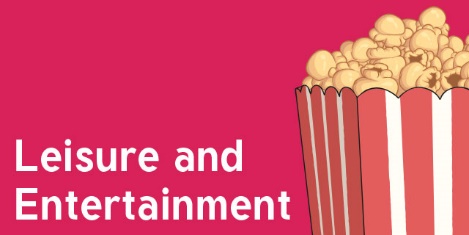 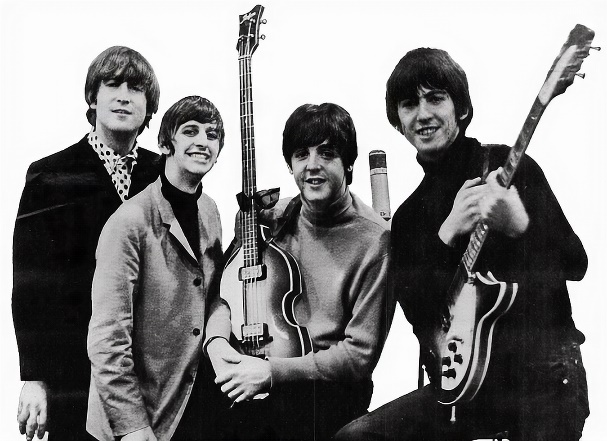 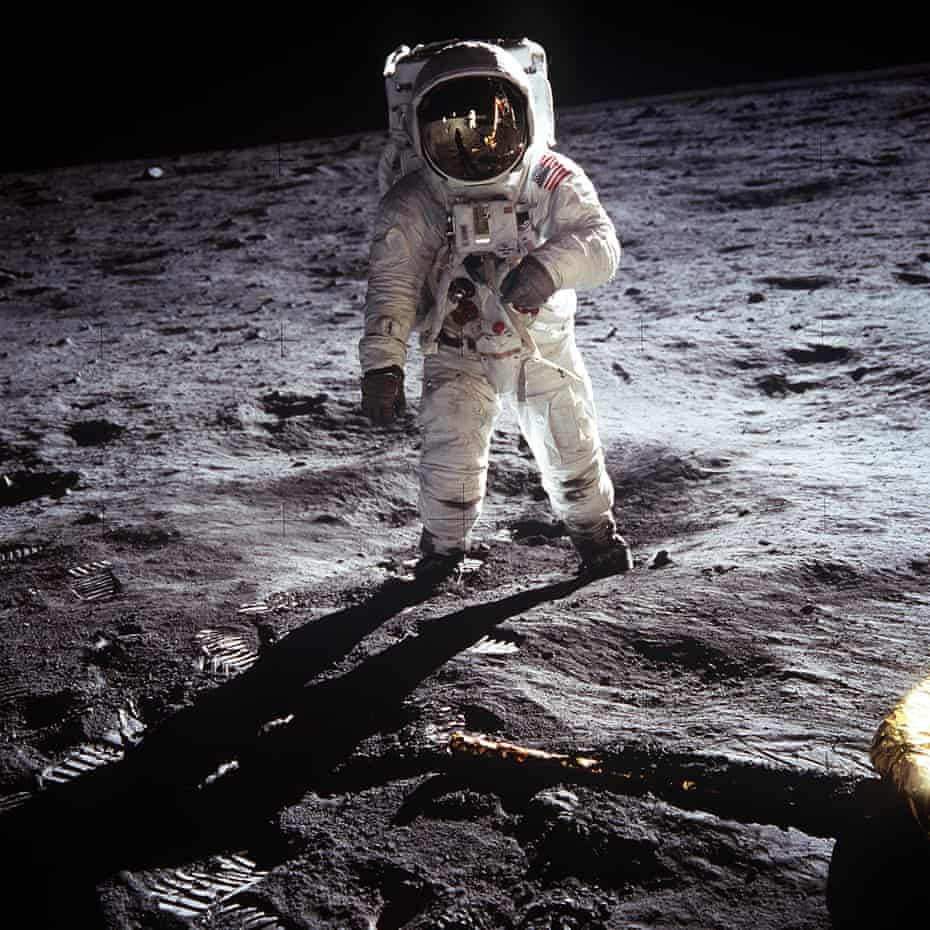 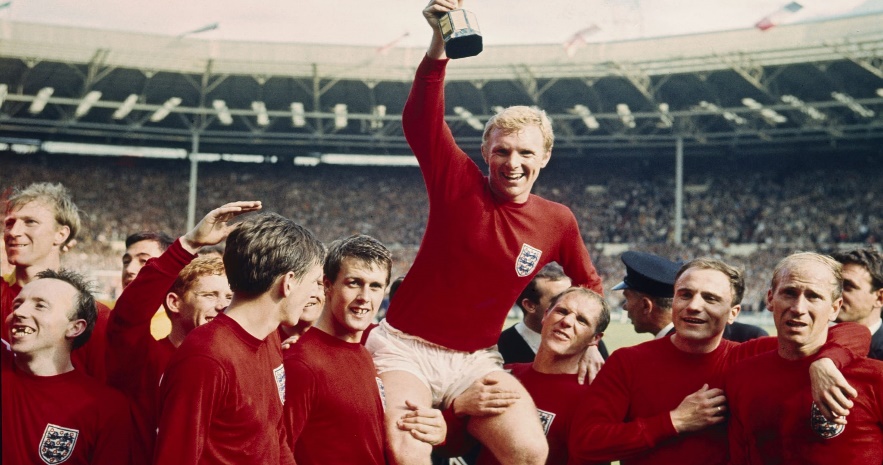 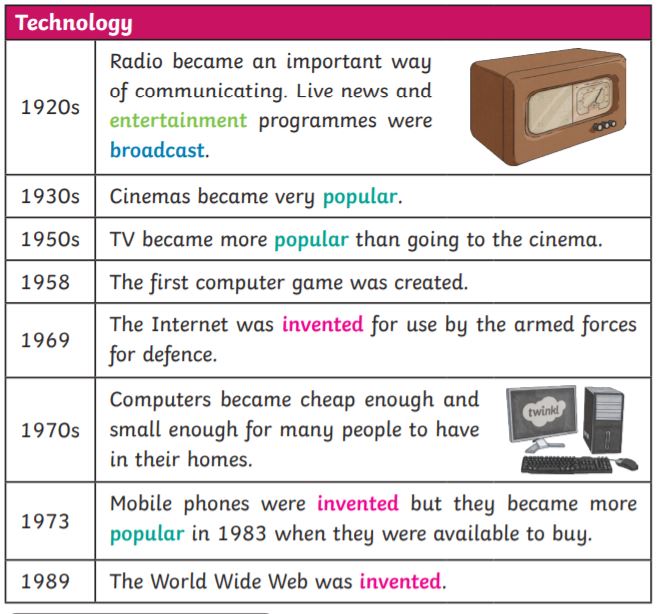 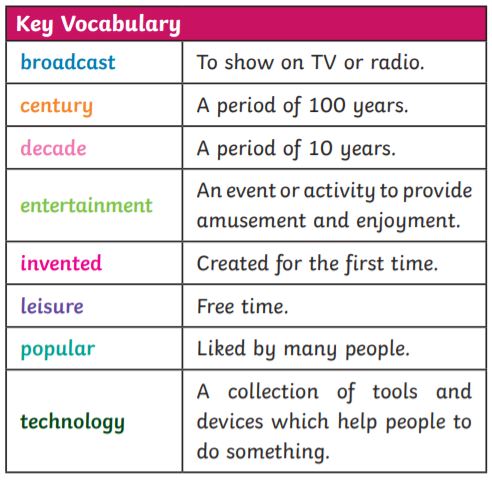 